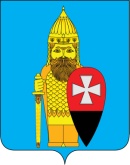 СОВЕТ ДЕПУТАТОВ ПОСЕЛЕНИЯ ВОРОНОВСКОЕ В ГОРОДЕ МОСКВЕ РЕШЕНИЕот 27 апреля  2016 г  № 06/03                      В соответствии с Федеральным законом от 6 октября 2003 года № 131-ФЗ «Об общих принципах организации местного самоуправления в Российской Федерации», Законом города Москвы от 6 ноября 2002 года № 56 «Об организации местного самоуправления в городе Москве» и Уставом поселения Вороновское; Совет депутатов поселения Вороновское решил: 1. Администрации поселения Вороновское в целях обеспечения надлежащего содержания территории поселения Вороновское принять к учету объект дорожного хозяйства, согласно Приложения № 1, обеспечить проведение паспортизации данного объекта. 2. Опубликовать настоящее Решение в бюллетене «Московский муниципальный вестник» и на официальном сайте администрации поселения Вороновское в информационно-телекоммуникационной сети «Интернет». 3. Контроль за исполнением настоящего Решения возложить на Главу поселения Вороновское Исаева М.К.Глава поселения Вороновское                        	                                       М.К. ИсаевПриложение № 1к решению Совета депутатовпоселения Вороновское№ 06/03  от 27 апреля 2016г.Перечень объектов дорожного хозяйства для принятия к учету«О принятии к учету объектов дорожного хозяйства» №Наименование объектаКатегория объектаПротяженность объекта, пмШирина, пмОбщая площадь, кв.м.Тип покрытия1Подъездная дорога к СНТ «Победа» от д. Бабенки ОДХ41041640асфальтобетонное (частично разрушенное)2Подъездная дорога от храма к 2-й линии домов д. ЮдановкаОДХ2053615щебень3Подъездная дорога к 2-й линии домов с. Вороново от Калужского шоссеОДХ1423426строительный бой, щебень4Подъездная дорога к 2-й линии домов д. Юрьевка от объездной дороги к д. ТроицаОДХ2503750грунт5Подъездная дорога от д. Новогромово к фермерскому хозяйству и кладбищуОДХ73032190грунт, щебень, а/б крошка6Подъездная дорога от д. Новогромово к СНТ «Ясенки АПН»ОДХ15803,55530строительный бой, щебень7Подъездная дорога от д. Безобразово к базе отдыха «Салют»ОДХ16003,55600асфальтобетонное (разрушенное)